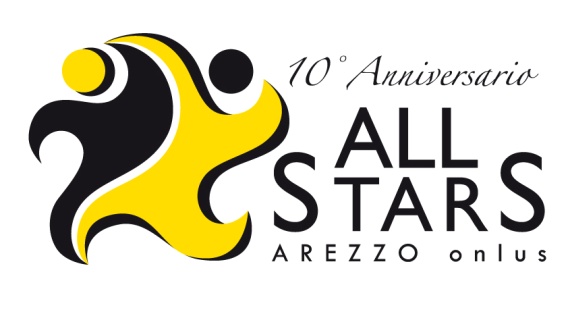 DOMANDA  DI  AMMISSIONE ALL’ASSOCIAZIONE ALL STARS AREZZO ONLUS(Art....... dello Statuto sociale)Il/La sottoscritto/a........................................................... nato/a a................................................il.................. residente a................................... (prov. .....) Via/P.za.....................................n. ...C.A.P. ............................ tel. abitaz. .............................. tel. cellulare ........................................ email……………………………………………………………………………………………..titolo di studio ............................ professione .............................. stato civile ...........................avendo preso visione dello Statuto/Regolamento e condividendone lo spirito e le finalità,CHIEDEdi essere ammesso quale socio ordinario, impegnandosi a rispettare le norme statutarie e le delibere dell’organo direttivo nonché a corrispondere la quota sociale.       Ricevuta l’informativa sull’utilizzazione dei dati personali ai sensi dell’art. 13 del D. Lgs. n. 196/2003, consento al loro trattamento nella misura necessaria per il perseguimento degli scopi statutari. Consento anche che i dati riguardanti l’iscrizione siano comunicati agli enti con cui l’associazione collabora e da questi trattati nella misura necessaria all’adempimento di obblighi previsti dalla legge e dalle norme statutarie.(Esente da bollo in modo assoluto – art. 7 – Tab. – allegato B – D.P.R. 26.10.1972 n. 642)Data ..........................................                                              Firma ............................................Ass. Sportiva Dilettantistica All Stars Arezzo Onlus - Via Agazzi 47 - 52100 ArezzoE-mail allstarsarezzo@live.it – tel. 0575-9151220 – fax 0575-9151223                     